 Autor:  Andrea Tláskalová 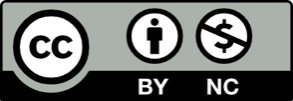 Toto dílo je licencováno pod licencí Creative Commons [CC BY-NC 4.0]. Licenční podmínky navštivte na adrese [https://creativecommons.org/choose/?lang=cs].  Video: Frnk z hnízda: Špačci krmí svá mláďataPotrava: Pojmenuj živočichy i rostliny a označ, kdo se jimi živí (Š špaček x Č čáp):Můžeš využít nápovědu ve videu a přesmyčky: etrkk, auoeshkn, eeřtňš, aošrhb, auoprch, íyzbr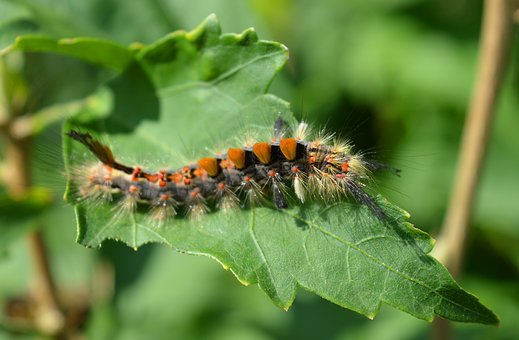 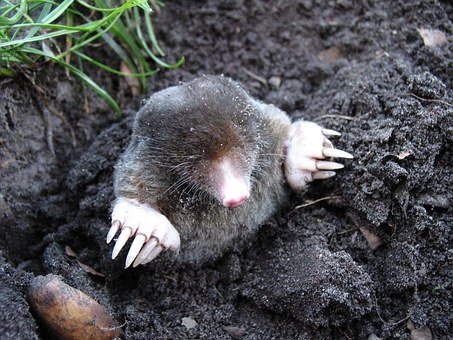                       Š  x  Č                                                                                             Š  x  Č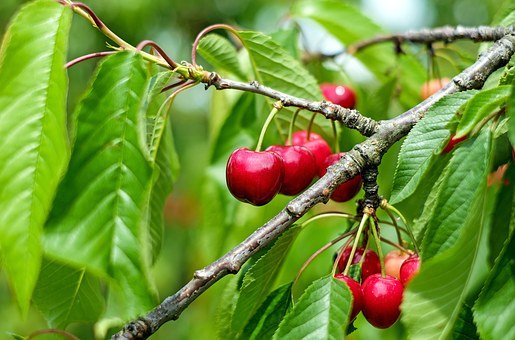 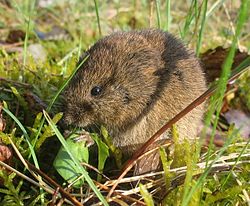                      Š  x  Č                                                                                            Š  x  Č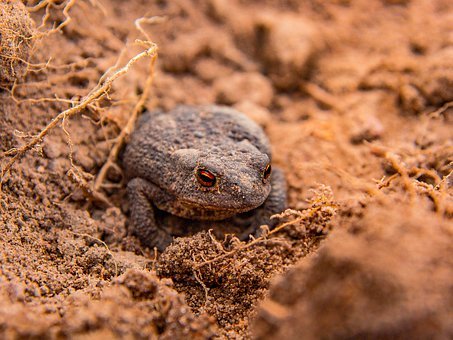 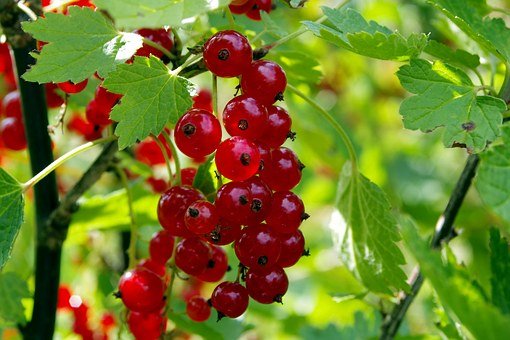                      Š  x  Č                                                                                             Š  x  Č    